EWANGELIADla Dzieci28/05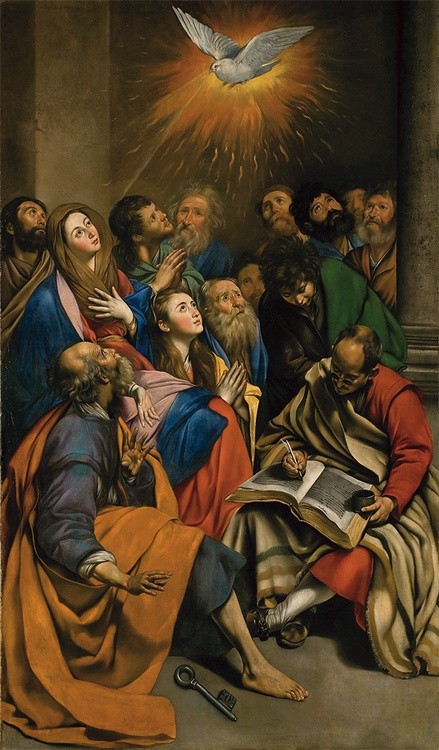 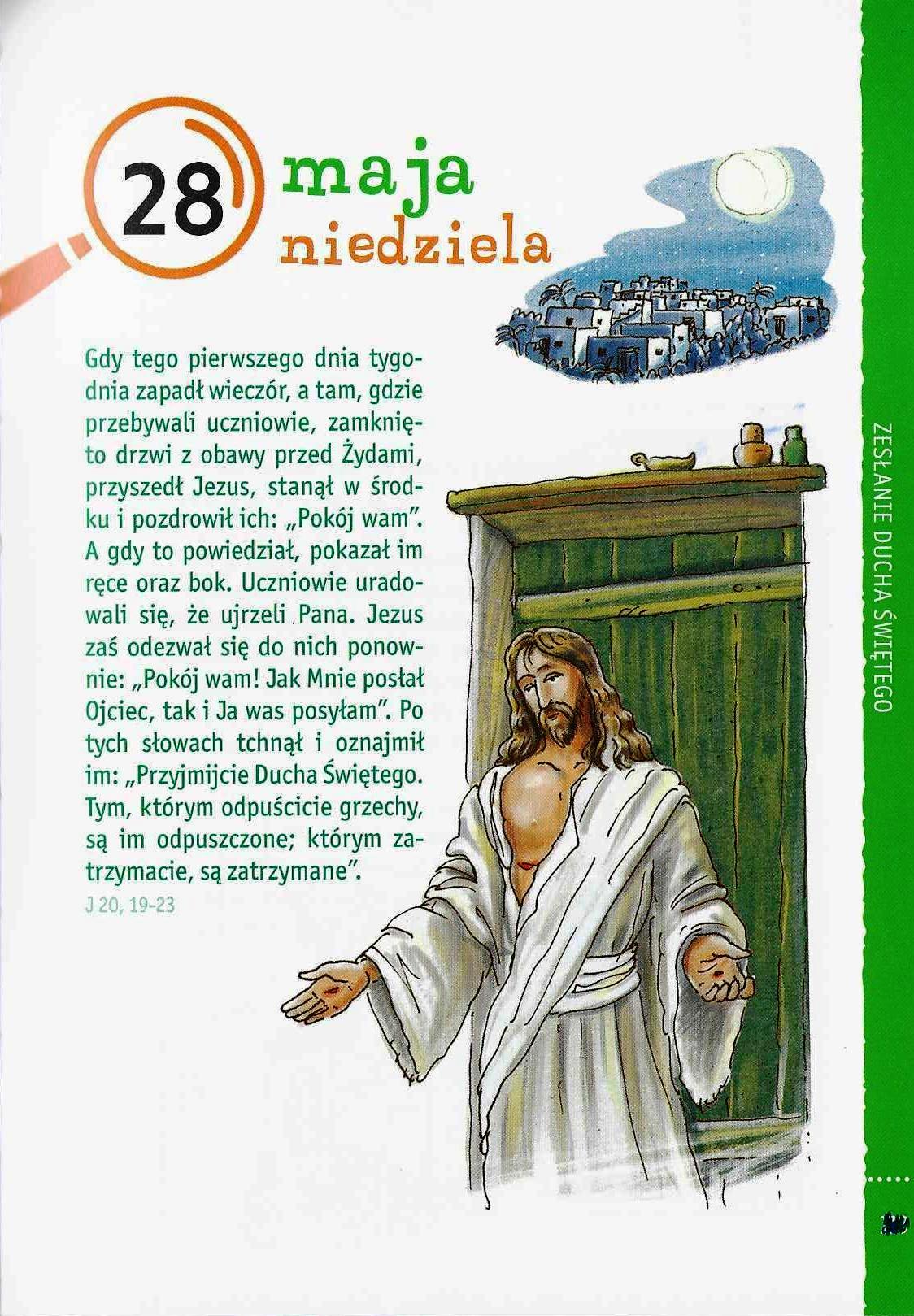 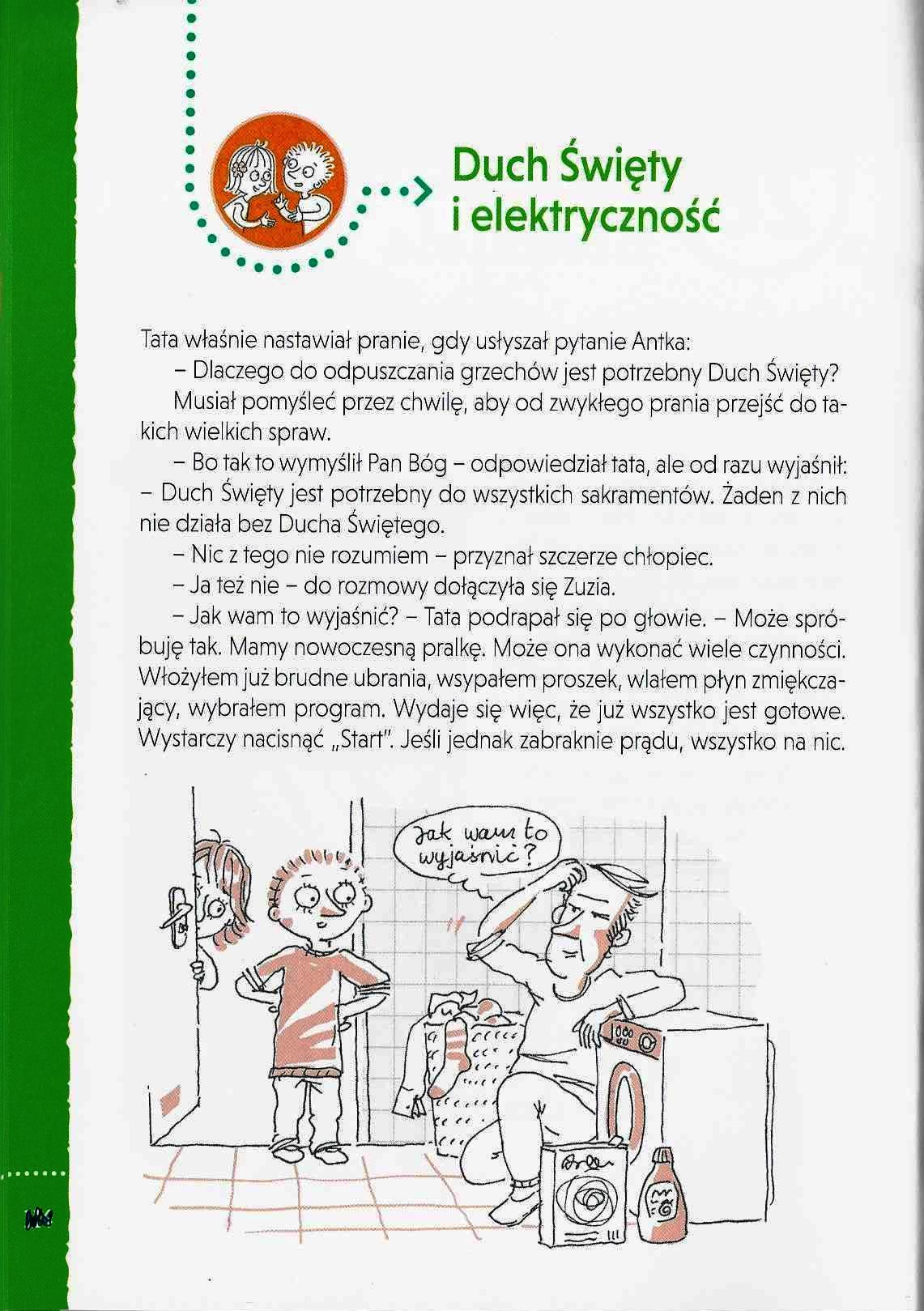 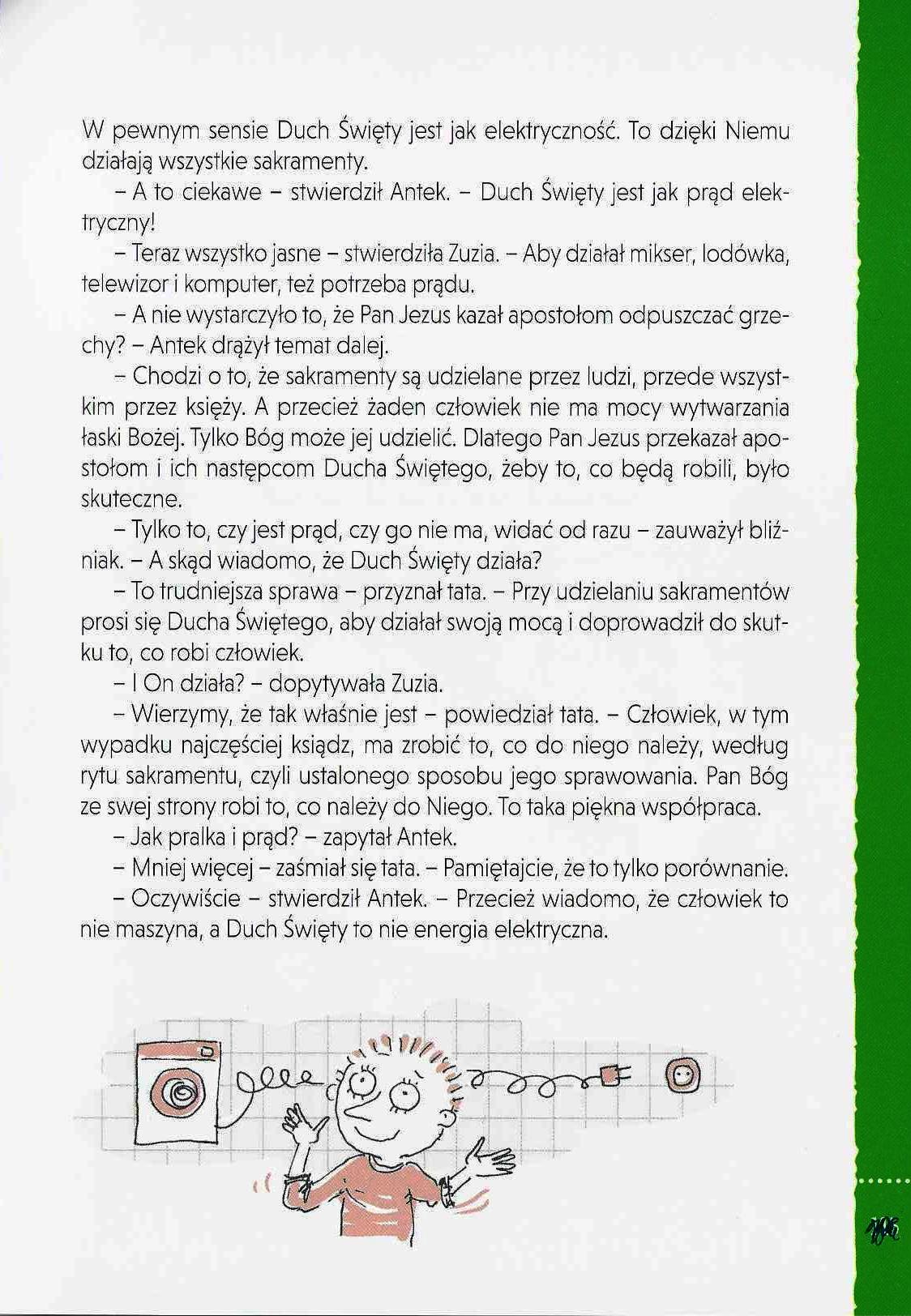 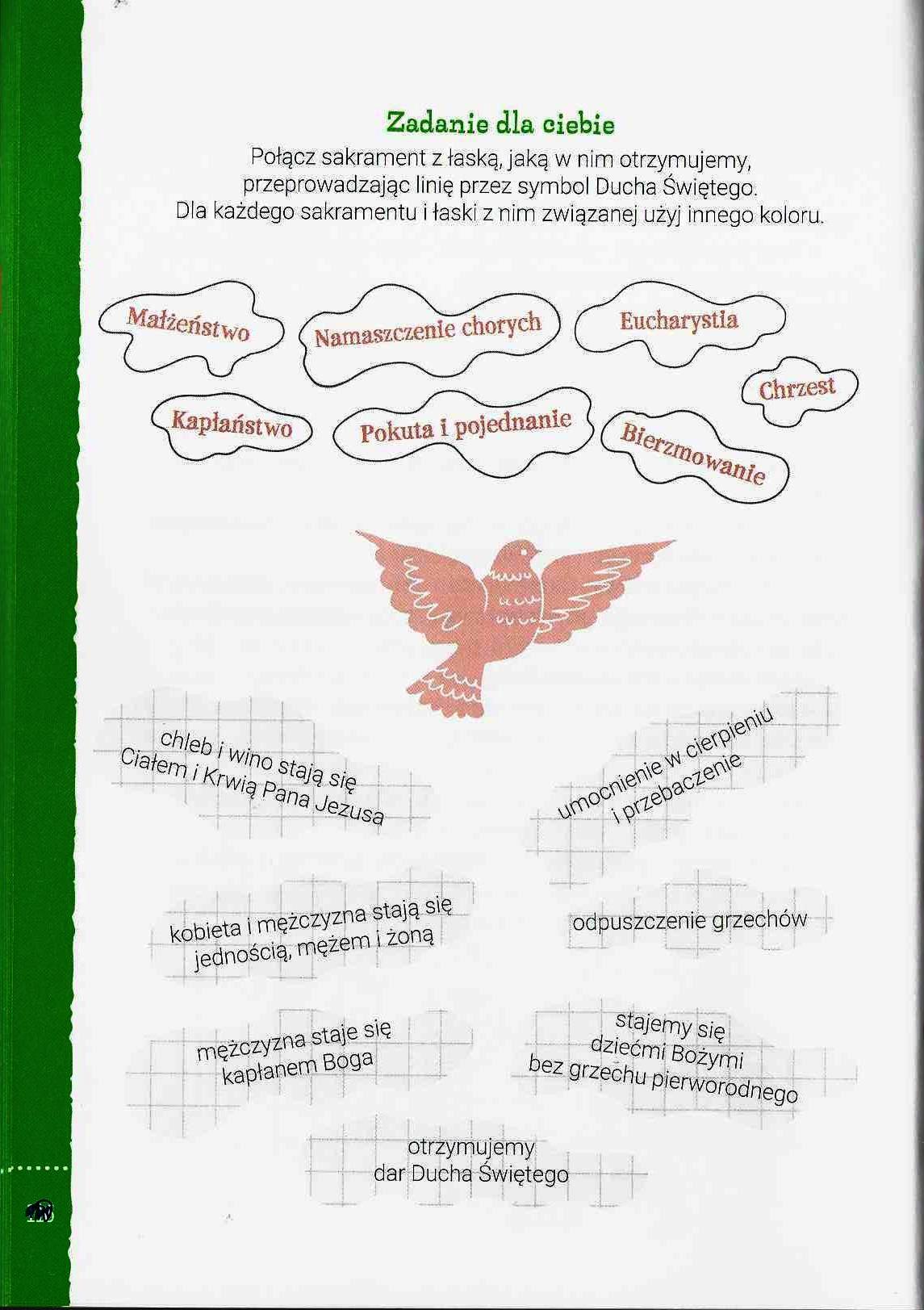 